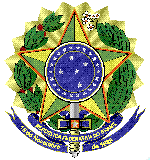 MINISTÉRIO DA EDUCAÇÃOUNIVERSIDADE FEDERAL FLUMINENSEPRO REITORIA DE ADMINISTRAÇÃOANEXO XIII – QUALIFICAÇÃO DA EQUIPE TÉCNICAA qualiﬁcação proﬁssional mínima exigida para algumas tarefas vinculará a prestação dos respectivos serviços por proﬁssionais que possuam qualiﬁcação adequada para a prestação dos serviços.As certiﬁcações e as experiências para os “Serviços de Infraestrutura” poderão ser adequadas às necessidades do órgão exigido (por exemplo, substituir certiﬁcações Linux para certiﬁcações Microsoft), atentando-se para o nível e tempo de experiência.Caso alguma certiﬁcação exigida tenha sido atualizada ou substituída será aceita a nova versão ou certiﬁcação.A comprovação de certiﬁcação dos proﬁssionais poderá ser exigida pela UFF a qualquer tempo. A não apresentação da documentação comprobatória da certiﬁcação, quando solicitada, ensejará a aplicação de penalidades, conforme termos contratuais.A CONTRATADA obriga-se a manter em seu quadro de funcionários todos os perﬁs relacionados na tabela abaixo, durante toda a execução do CONTRATO.Os diplomas de curso superior e pós-graduação devem ser devidamente registrados e fornecidos por instituição de ensino superior, reconhecida pelo Ministério da Educação (MEC).A experiência proﬁssional exigida abaixo deve ser comprovada em registros em carteira de trabalho ou declaração da empresa onde os serviços foram prestados.__________________________________ Representante Superintendência de Tecnologia da Informação UFFSERVIÇOREQUISITOS1. Atendimento usuário – 1º Nível (Remoto)A CONTRATADA deverá garantir, no momento da execução, que pelo menos 50% dos proﬁssionais possuam curso superior em andamento em área de Tecnologia da Informação; Certiﬁcação ITIL Foundation v3 ou superior;
Ao menos um dos proﬁssionais deve possuir: Certiﬁcação ISO 27002.
Certiﬁcação Windows 7 Conﬁguration (70-680).
A CONTRATADA deverá garantir, no momento da execução, que pelo menos 50% dos proﬁssionais possuam:
Experiência mínima comprovada de 01 (um) ano em atividades relativas a Tecnologia da Informação;
Experiência mínima comprovada de 01 (um) ano de atendimento ao cliente/usuário.2. Atendimento usuário – 2º Nível (Presencial)A CONTRATADA deverá garantir, no momento da execução, que pelo menos 50% dos proﬁssionais possuam curso superior em andamento em área de Tecnologia da Informação; Certiﬁcação ITIL Foundation v3 ou superior;
Ao menos um dos proﬁssionais deve possuir: Certiﬁcação ISO 27002.
A CONTRATADA deverá garantir, no momento da execução, que pelo menos 50% dos proﬁssionais possuam:
Experiência mínima comprovada de 02 (dois) anos em atividades relativas a Tecnologia da Informação;
Experiência mínima comprovada de 02 (dois) ano de atendimento ao cliente/usuário.3.  Monitoração do ambiente de InfraestruturaA CONTRATADA deverá garantir, no momento da execução, que pelo menos 50% dos proﬁssionais possuam curso superior em andamento em área de Tecnologia da Informação; Certiﬁcação ITIL Foundation v3 ou superior.
A CONTRATADA deverá garantir, no momento da execução, que pelo menos 50% dos proﬁssionais possuam:
Experiência mínima comprovada de 01 (um) ano em atividades relativas a Tecnologia da Informação;
Experiência mínima comprovada de 01 (um) ano em monitoramento de datacenter.4. Consultoria em Gestão de Serviços e ProjetosCurso superior completo em área de Tecnologia da Informação ou curso superior completo em qualquer área e pós-graduação em área de Tecnologia da Informação;
Todos os proﬁssionais alocados para o serviço devem possuir:
Curso superior completo em área de Tecnologia da Informação ou curso superior completo em qualquer área e pós-graduação em área de Tecnologia da Informação;
Certiﬁcação ISO 20000;
Certiﬁcação ISO 27002; Certiﬁcação ITIL OSA;
Ao menos uma das certiﬁcações relacionadas a gerenciamento de projeto e/ou serviços:
PMP; CAPM; PMI-ACP;
PRINCE2 Foundation; PRINCE2 Practitioner; ITIL Expert.
A CONTRATADA deverá garantir, no momento da execução, que todos os proﬁssionais possuam:
Experiência mínima comprovada de 05 (cinco) anos em atividades relativas a Tecnologia da Informação;
Experiência mínima comprovada de 03 (três) anos em gestão de projetos e liderança de equipes.Serviços de Suporte Especializado de Infraestrutura – 3 Nível e Ambiente Legado/EADTodos os proﬁssionais alocados para o serviço devem possuir (ou estar cursando), curso superior completo em área de Tecnologia da Informação ou curso superior completo em qualquer área e pós-graduação em área de Tecnologia da Informação*;
Experiência mínima comprovada de 4 (quatro) anos em atividades relativas à Tecnologia da Informação;
Certiﬁcação ITIL Foundation V3 ou superior; Certiﬁcação ISO 27002;
*O proﬁssional alocado nos serviços de telefonia, poderá apresentar experiência mínima comprovada de 3 (três) anos nos itens relacionados a “Telefonia”, descritos abaixo, em substituição ao curso superior citado.
A CONTRATADA deverá designar à operação do contrato, e desde que haja ordem de serviço rotineira relacionada, proﬁssionais que atendam, em conjunto, 02 (duas) das certiﬁcações mencionadas abaixo ou que possuam versões superiores:
PostgreSQL Associate (EnterpriseDB) ou Oracle Certiﬁed Associate 11g; CompTIA Network+ ou CCNA Routing & Switching; Linux Professional Institute Certiﬁcation Level 3; VMware Certiﬁed Professional 5; Ethical Hacking Foundation; Microsoft MCSA 2012 ou superior;
A CONTRATADA deverá garantir no momento da execução, e desde que haja ordem de serviço rotineira relacionada, proﬁssionais que atendam as experiências abaixo durante toda a vigência da ordem de serviço:
Backup:
Experiência mínima comprovada de 2 (dois) anos em administração de backup com solução opensource (por exemplo, Bácula, Bareos).
Banco de dados:
Experiência mínima comprovada de 4 (quatro) anos em administração de SGBDs opensource (por exemplo, PostgreSQL, MySQL, MariaDB e Percona) e dados geoprocessados (por exemplo, PostGIS).
Mensageria:
Experiência mínima comprovada de 3 (três) anos em administração de soluções opensource ou proprietárias (por exemplo, Zimbra, Exchange).
Redes:
Experiência mínima comprovada de 3 (três) anos em administração de redes com protocolos de segurança e prevenção contra loops (por exemplo, 802.1X, 802.1D).
Segurança da Informação:
Experiência mínima comprovada de 3 (três) anos em administração de ﬁrewall baseado em sistema operacional FreeBSD (por exemplo, PfSense, OPNsense) e ASA;
Experiência mínima comprovada de 3 (três) anos em administração de ﬁltro de conteúdo Opensource (por exemplo, DansGuardian, E2Guardian) e/ou ForcePoint.
Sistemas Operacionais:
Experiência mínima comprovada de 4 (quatro) anos em administração de sistemas operacionais.
Sistemas Web:
Experiência mínima comprovada de 3 (três) anos em administração de servidores de aplicações web (por exemplo, JBoss, Apache, IIS).
Storage:
Experiência mínima comprovada de 5 (cinco) anos em administração de unidades de armazenamento EMC, Dell ou IBM.
Telefonia:
Experiência mínima comprovada de 3 (três) anos em administração de soluções de telefonia VoIP CISCO e/ou Proprietária (por exemplo, Central Telefônica Mx-One);
Experiência mínima comprovada de 2 (dois) anos com implantação de soluções para Ponto Único de Acesso (HelpDesk).
Virtualização:
Experiência mínima comprovada de 4 (quatro) anos em administração de ambiente virtualizado com soluções VMWare e/ou CITRIX.